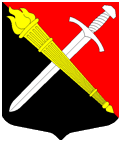 СОВЕТ ДЕПУТАТОВмуниципальное образование Тельмановское сельское поселение Тосненского района Ленинградской областиРЕШЕНИЕ № 239Принято советом депутатов «07» декабря 2021 годаОб утверждении Перечней должностей и Положения о порядке формирования фонда оплаты в органах местного самоуправления муниципального образования Тельмановское сельское поселение Тосненского района Ленинградской областиВ соответствии со ст. 144 Трудового Кодекса Российской Федерации, Федеральными законами от 06.10.2003 г. № 131-ФЗ «Об общих принципах организации местного самоуправления в Российской Федерации», от 02 марта 2007 года N 25-ФЗ «О муниципальной службе в Российской Федерации», Законом Ленинградской области от 11.03.2008 г. № 14-оз «О правовом регулировании муниципальной службы в Ленинградской области», Постановлением Правительства Ленинградской области от 25.04.2016 N 122 «Об утверждении методики расчета нормативов формирования расходов на содержание органов местного самоуправления муниципальных образований Ленинградской области»совет депутатов муниципального образования Тельмановское сельское поселение Тосненского района Ленинградской области РЕШИЛ:1. Утвердить Положение о порядке формирования фонда оплаты труда в органах местного самоуправления муниципального образования Тельмановское сельское поселение Тосненского района Ленинградской области (приложение 1).2. Утвердить Перечень должностей в органах местного самоуправления  муниципального образования Тельмановское сельское поселение Тосненского района Ленинградской области (приложение 2).3. Утвердить размеры ежемесячных надбавок к должностному окладу за классный чин муниципального служащего муниципального образования в Ленинградской области в соответствии с должностями муниципальной службы  муниципального образования Тельмановское сельское поселение Тосненского района Ленинградской области (приложение 3).4. Признать утратившим силу решение Совета депутатов МО Тельмановское СП Тосненского района Ленинградской области от 27.12.2017 г. № 17 «Об утверждении Перечней должностей и Положения о порядке формирования фонда оплаты в органах местного самоуправления муниципального образования Тельмановское сельское поселение Тосненского района Ленинградской области в новой редакции» с даты вступления в силу настоящего решения.5. Аппарату по обеспечению деятельности совета депутатов муниципального образования Тельмановское сельское поселение Тосненского района Ленинградской области, опубликовать настоящее решение в порядке, предусмотренном Уставом муниципального образования Тельмановское сельское поселение.6. Настоящее решение вступает в силу с момента его официального опубликования.7. Контроль исполнения настоящего решения оставляю за собойГлава муниципального образования 			                  Н.Б. ЕгороваПриложение 1к решению совета депутатовмуниципального образованияТельмановское сельское поселениеТосненского района Ленинградской областиот «07» декабря 2021 года №239ПОЛОЖЕНИЕо порядке формирования фонда оплаты труда в органах местного самоуправления муниципального образования Тельмановское сельское поселение Тосненского района Ленинградской областиРаздел 1. Основные положения Порядок формирования фонда оплаты труда лиц, замещающих должности в органах местного самоуправления муниципального образования Тельмановское сельское поселение Тосненского района Ленинградской области, разработан в соответствии с требованиями Федерального закона от 02.03.2007 № 25-ФЗ «О муниципальной службе в Российской Федерации», областного закона от 11.03.2008 № 14-оз  «О правовом регулировании муниципальной службы в Ленинградской области», Трудовым Кодексом Российской Федерации.Статья 1. Общие положения1. Лица, оплата труда которых регулируется в соответствии с настоящим положением, могут замещать следующие должности:муниципальные должности, замещаемые лицами, избранными представительным органом местного самоуправления из своего состава;- должности муниципальной службы, замещаемые путем заключения трудового договора в установленном законодательством о муниципальной службе и Трудовом Кодексе Российской Федерации порядке;- должности, не являющиеся должностями муниципальной службы, замещаемые путем заключения трудового договора в установленном Трудовым Кодексом Российской Федерации порядке.2.  Фонд оплаты труда лиц, замещающих муниципальные должности, должности, фонд оплаты труда лиц, замещающих должности муниципальной службы в органах местного самоуправления муниципального образования Тельмановское сельское поселение Тосненского района Ленинградской области и фонд оплаты работников, замещающих должности, не являющиеся должностями муниципальной службы в органах местного самоуправления муниципального образования Тельмановское сельское поселение Тосненского района Ленинградской области составляют фонд оплаты труда органа местного самоуправления муниципального образования Тельмановское сельское поселение Тосненского района Ленинградской области.3. Денежное содержание лиц, замещающих муниципальные должности (далее - муниципальные должности), должности муниципальной службы (далее - муниципальные служащие) в органах местного самоуправления муниципального образования Тельмановское сельское поселение Тосненского района Ленинградской области, а также работников замещающих должности, не являющиеся должностями муниципальной службы в органах местного самоуправления муниципального образования Тельмановское сельское поселение Тосненского района Ленинградской области (далее – работники), выплачивается за счет средств бюджета муниципального образования Тельмановское сельское поселение Тосненского района Ленинградской области исключительно в денежной форме. Привлечение для этого средств внебюджетных источников не допускается.Статья 2. Состав денежного содержания лиц, замещающих муниципальные должности, муниципальных служащих, главы администрации и работников органов местного самоуправления1.  Денежное содержание лиц, замещающих муниципальные должности, состоит из ежемесячного денежного вознаграждения, а также ежемесячных и иных дополнительных выплат, предусмотренных муниципальными нормативными правовыми актами, принятыми представительным органом местного самоуправления.  2. Денежное содержание муниципальных служащих, главы администрации    состоит из должностного оклада муниципального служащего в соответствии с замещаемой им должностью муниципальной службы (далее – должностной оклад), ежемесячной надбавки к должностному окладу в соответствии с присвоенным муниципальному служащему классным чином, премий за выполнение особо важных и сложных заданий, ежемесячного денежного поощрения, единовременной выплаты при предоставлении ежегодного оплачиваемого отпуска и материальной помощи, а также ежемесячных надбавок к должностному окладу за выслугу лет на муниципальной службе в размере, установленном областным законом от 11.03.2008 №14-оз «О правовом регулировании муниципальной службы в Ленинградской области», за особые условия муниципальной службы, ежемесячной процентной надбавки к должностному окладу за работу со сведениями, составляющими государственную тайну в размере и порядке, определяемых законодательством Российской Федерации, иных выплат, предусмотренных федеральным и областным законодательством, иных дополнительных выплат, предусмотренных федеральными законами, нормативными правовыми актами органа местного самоуправления.3. Денежное содержание работников состоит из должностного оклада, ежемесячной надбавки к должностному окладу за сложность, напряженность, специальный режим работы и высокие достижения в труде, премий за выполнение особо важных и сложных заданий, ежемесячного денежного поощрения, единовременной выплаты при предоставлении ежегодного оплачиваемого отпуска и материальной помощи, а также ежемесячных надбавок к должностному окладу за выслугу лет в органах местного самоуправления в размерах и порядке, определяемых законодательством Российской Федерации, областными законами и иными нормативными правовыми и муниципальными актами, принятыми представительным органом местного самоуправления, иных дополнительных выплат, предусмотренных федеральными законами, нормативными правовыми актами органа местного самоуправления.Статья 3. Денежное вознаграждение лиц, замещающих муниципальные должности, должностные оклады муниципальных служащих, главы администрации и должностные оклады работников в органах местного самоуправления муниципального образования Тельмановское сельское поселение Тосненского района Ленинградской области1. Размеры ежемесячных денежных вознаграждений лиц, замещающих муниципальные должности, устанавливаются в соответствии с Частью 1 Перечня должностей в органах местного самоуправления  муниципального образования Тельмановское сельское поселение Тосненского района Ленинградской (приложение 2 к данному решению).2. Размеры должностных окладов муниципальных служащих, главы администрации устанавливаются в соответствии в соответствии с Частью 2 Перечня должностей в органах местного самоуправления муниципального образования Тельмановское сельское поселение Тосненского района Ленинградской (приложение 2 к данному решению).3. Размеры должностных окладов работников устанавливаются в соответствии с Частью 3 Перечня должностей в органах местного самоуправления  муниципального образования Тельмановское сельское поселение Тосненского района Ленинградской (приложение 2 к данному решению). 3. Муниципальным служащим со дня присвоения классного чина устанавливается ежемесячная надбавка к должностному окладу в соответствии с присвоенным классным чином.Размеры надбавок за классный чин муниципальных служащих, главы администрации устанавливаются в соответствии с утвержденными размерами ежемесячных надбавок к должностному окладу за классный чин муниципального служащего муниципального образования в Ленинградской области в соответствии с должностями муниципальной службы муниципального образования Тельмановское сельское поселение Тосненского района Ленинградской области (приложение 3 к данному решению).Статья 4. Дополнительные выплаты в составе денежного содержания лиц, замещающих муниципальные должности1. Дополнительными выплатами в составе денежного содержания лиц, замещающих муниципальные должности, являются:1) ежемесячная процентная надбавка к денежному вознаграждению за особые условия работы, устанавливаемая представительным органом местного самоуправления;Минимальный размер ежемесячной процентной надбавки к денежному вознаграждению за особые условия работы устанавливается в размере 100 процентов.Максимальный размер ежемесячной процентной надбавки к денежному вознаграждению за особые условия работы устанавливается в размере 200 процентов.2) ежемесячное денежное поощрение, размер и порядок выплаты которого определяются представительным органом местного самоуправления; 3) премии за выполнение особо важных и сложных заданий, порядок выплаты которых определяется представительным органом местного самоуправления муниципального образования с учетом задач и функций органов местного самоуправления Тосненского района Ленинградской области;4) единовременная выплата при предоставлении ежегодного оплачиваемого отпуска и материальной помощи;5) иных дополнительных выплат, предусмотренных федеральными законами, нормативными правовыми актами органа местного самоуправления.Лицам, замещающим муниципальные должности, не выплачивается ежемесячная надбавка к должностному окладу за выслугу лет и надбавка к должностному окладу за классный чин муниципального служащего.Статья 5. Дополнительные выплаты в составе денежного содержания муниципальных служащих, главы администрации и работников в органах местного самоуправления1. В составе денежного содержания муниципальных служащих, главы администрации устанавливается ежемесячная надбавка к должностному окладу за особые условия муниципальной службы, а работникам устанавливается надбавка за сложность, напряженность, специальный режим работы и высокие достижения в труде.Минимальный размер ежемесячной надбавки к должностному окладу за особые условия муниципальной службы устанавливается в размере 50 процентов должностного оклада, а максимальный размер ежемесячной надбавки к должностному окладу за особые условия муниципальной службы не должен превышать 200 процентов.Минимальный размер ежемесячной надбавки к должностному окладу за сложность, напряженность, специальный режим работы и высокие достижения в труде устанавливается в размере 50 процентов должностного оклада, а максимальный размер ежемесячной надбавки к  должностному окладу за сложность, напряженность, специальный режим работы и высокие достижения в труде не должен превышать 200 процентов.3. Порядок определения размера и порядок осуществления выплат муниципальным служащим, главе администрации ежемесячной надбавки к должностному окладу за особые условия муниципальной службы, а работникам ежемесячной надбавки за сложность,  напряженность, специальный режим работы и высокие достижения в труде устанавливаются Положением о материальном стимулировании  муниципальных служащих и работников, замещающих должности, не являющиеся должностями муниципальной службы в администрации  муниципального образования Тельмановское сельское поселение Тосненского района Ленинградской области, утверждаемым представительным органом муниципального образования. 4. Порядок определения размера  и порядок осуществления выплат муниципальным служащим, главе администрации и работникам ежемесячного денежного поощрения, порядок премирования и выплаты материальной помощи и единовременной выплаты при предоставлении ежегодного оплачиваемого отпуска устанавливаются Положением о материальном стимулировании  муниципальных служащих и работников, замещающих должности, не являющиеся должностями муниципальной службы, в администрации  муниципального образования Тельмановское сельское поселение Тосненского района Ленинградской области, утверждаемым представительным органом муниципального образования.Статья 6. Увеличение (индексация) ежемесячного денежного вознаграждения лиц, замещающих муниципальные должности, и должностных окладов муниципальных служащих, главы администрации и работников1. Коэффициент увеличения (индексация) установленных настоящим Положением размеров ежемесячного денежного вознаграждения лиц, замещающих муниципальные должности, должностных окладов муниципальных служащих и должностных окладов работников, а также ежемесячных надбавок за классный чин муниципальных служащих утверждается представительным органом в составе решения о бюджете муниципального образования  Тельмановское сельское поселение Тосненского района Ленинградской области, на соответствующий финансовый год.2. При составлении проекта бюджета муниципального образования  Тельмановское сельское поселение Тосненского района Ленинградской области на очередной финансовый год формирование фонда оплаты труда лиц, замещающих муниципальные должности, фонда оплаты труда муниципальных служащих, главы администрации, фонда оплаты труда работников производится с учетом планируемого коэффициента увеличения (индексации) размеров ежемесячного денежного вознаграждения лиц, замещающих муниципальные должности, должностных окладов муниципальных служащих, должностных окладов работников, а также ежемесячных надбавок за классный чин муниципальным служащим,  на соответствующий финансовый год.Статья 7. Фонд оплаты труда лиц, замещающих муниципальные должности1.	При формировании фонда оплаты труда лиц, замещающих муниципальные должности, сверх суммы средств, направляемых для выплаты ежемесячного денежного вознаграждения, предусматриваются следующие средства для выплаты (в расчете на год): ежемесячной процентной надбавки к денежному вознаграждению за особые условия работы - в размере двадцати четырех ежемесячных денежных вознаграждений;2) ежемесячного денежного поощрения - в размере двенадцати ежемесячных денежных вознаграждений;3) премий за выполнение особо важных и сложных заданий - в размере трех ежемесячных денежных вознаграждений;4) единовременной выплаты при предоставлении ежегодного оплачиваемого отпуска и материальной помощи - в размере трех должностных окладов.2.	Фонд оплаты труда лиц, замещающих муниципальные должности, формируется с учетом выплат, предусмотренных пунктом 1 настоящей статьи, а также за счет средств на иные выплаты, предусмотренные федеральными законами, областными законами и иными нормативными правовыми актами.Статья 8. Фонд оплаты труда муниципальных служащих, главы администрации и работников органов местного самоуправления1 1. При формировании фонда оплаты труда муниципальных служащих органов местного самоуправления муниципального образования Тельмановское сельское поселение Тосненского района Ленинградской области сверх суммы средств, направляемых для выплаты должностных окладов, предусматриваются следующие средства для выплаты (в расчете на год): ежемесячной надбавки к должностному окладу в соответствии с присвоенным муниципальному служащему классным чином в размере двух должностных окладов; ежемесячной надбавки к должностному окладу за выслугу лет на муниципальной службе - в размере двух должностных окладов; ежемесячной надбавки к должностному окладу за особые условия муниципальной службы - в размере восемнадцати должностных окладов; ежемесячной процентной надбавки к должностному окладу за работу со сведениями, составляющими государственную тайну, - в размере одного должностного оклада; премий за выполнение особо важных и сложных заданий - в размере трех должностных окладов; ежемесячного денежного поощрения - в размере двенадцати должностных окладов; единовременной выплаты при предоставлении ежегодного оплачиваемого отпуска и материальной помощи - в размере трех должностных окладов.1.2. При формировании фонда оплаты труда главы администрации муниципального образования Тельмановское сельское поселение Тосненского района Ленинградской области сверх суммы средств, направляемых для выплаты должностных окладов, предусматриваются следующие средства для выплаты (в расчете на год): ежемесячной надбавки к должностному окладу в соответствии с присвоенным муниципальному служащему классным чином в размере трех должностных окладов; ежемесячной надбавки к должностному окладу за выслугу лет на муниципальной службе - в размере трех должностных окладов; ежемесячной надбавки к должностному окладу за особые условия муниципальной службы - в размере двадцати четырех должностных окладов; ежемесячной процентной надбавки к должностному окладу за работу со сведениями, составляющими государственную тайну, - в размере четырех должностных окладов; премий за выполнение особо важных и сложных заданий - в размере трех должностных окладов; ежемесячного денежного поощрения - в размере двенадцати должностных окладов; единовременной выплаты при предоставлении ежегодного оплачиваемого отпуска и материальной помощи - в размере трех должностных окладов.2. Фонд оплаты труда муниципальных служащих и главы администрации формируется с учетом выплат, предусмотренных пунктом 1настоящей статьи, а также за счет средств на иные выплаты, предусмотренные федеральными законами, областными законами и иными нормативными правовыми актами.3. При формировании фонда оплаты труда работников органов местного самоуправления муниципального образования Тельмановское сельское поселение Тосненского района Ленинградской области сверх суммы средств, направляемых для выплаты должностных окладов, предусматриваются следующие средства для выплаты (в расчете на год): ежемесячной надбавки к должностному окладу за выслугу лет в органах местного самоуправления - в размере полутора должностных окладов; ежемесячной надбавки к должностному окладу за сложность и напряженность, специальный режим работы и высокие достижения в труде - в размере восьми должностных окладов; премий за выполнение особо важных и сложных заданий - в размере трех должностных окладов;4)	ежемесячного денежного поощрения - в размере десяти должностных окладов; единовременной выплаты при предоставлении ежегодного оплачиваемого отпуска и материальной помощи - в размере трех должностных окладов.Фонд оплаты труда работников органов местного самоуправления муниципального образования Тельмановское сельское поселение Тосненского района Ленинградской области формируется с учетом выплат, предусмотренных пунктом 3 настоящей статьи, а также за счет средств на иные выплаты, предусмотренные федеральными законами, областными законами и иными нормативными правовыми актами.Приложение 2к решению совета депутатовмуниципального образованияТельмановское сельское поселениеТосненского района Ленинградской областиот «07» декабря 2021 года № 239ПЕРЕЧЕНЬдолжностей в органах местного самоуправления  муниципального образования Тельмановское сельское поселение Тосненского района Ленинградской областиЧасть 1.Перечень муниципальных должностей в совете депутатов муниципального образования Тельмановское сельское поселение Тосненского района Ленинградской областиПриложение 3к решению совета депутатовмуниципального образованияТельмановское сельское поселениеТосненского района Ленинградской областиот «07» декабря 2021 года № 239Размеры ежемесячных надбавок к должностному окладу за классный чин муниципального служащего муниципального образования в Ленинградской области в соответствии с должностями муниципальной службы  муниципального образования Тельмановское сельское поселение Тосненского района Ленинградской областиНаименование должностиРазмер ежемесячного денежного вознаграждения, руб.Глава муниципального образования29 950,00Часть 2.Перечень должностей муниципальной службы в администрации муниципального образования Тельмановское сельское поселение Тосненского района Ленинградской областиКатегория "Руководители"Часть 2.Перечень должностей муниципальной службы в администрации муниципального образования Тельмановское сельское поселение Тосненского района Ленинградской областиКатегория "Руководители"Наименование должностиРазмер должностного оклада, руб.Категория "Руководители"Высшие должности муниципальной службыГлава администрации25 277,00 Главные должности  муниципальной службыЗаместитель главы администрации23 508,00Ведущие должности муниципальной службыНачальник отдела администрации 21 485,00Начальник (заведующий) отдела  администрации19 283,00Старшие должности муниципальной службы Начальник сектора администрации19 283,00Категория "Специалисты"Старшие должности муниципальной службыГлавный специалист12 318,00Ведущий специалист11 646,00Младшие должности муниципальной службыСпециалист первой категории10 180,00Специалист второй категории9 644,00Категория "Обеспечивающие специалисты"Старшие должности муниципальной службыГлавный специалист8 704,00Ведущий специалист7 833,00Часть 3.Переченьдолжностей, не являющиеся должностями муниципальной службы в органах местного самоуправления  муниципального образования Тельмановское сельское поселение Тосненского района Ленинградской областиКатегория "Руководители"Часть 3.Переченьдолжностей, не являющиеся должностями муниципальной службы в органах местного самоуправления  муниципального образования Тельмановское сельское поселение Тосненского района Ленинградской областиКатегория "Руководители"Наименование должностиРазмер должностного оклада, руб.Инспектор11 587,00Бухгалтер10 587,00Секретарь руководителя11 587,00Инспектор-делопроизводитель10 587,00Водитель автомобиля10 910,00Группа должностей муниципальной службыКлассный чинРазмер надбавки за классный чин, руб.Высшая группаМуниципальный служащий муниципального образования в Ленинградской области 1 класса3 676,00Муниципальный служащий муниципального образования в Ленинградской области 2 класса 3 526,00Муниципальный служащий муниципального образования в Ленинградской области 3 класса3 372,00 Главная группа  Муниципальный служащий муниципального образования в Ленинградской области 4 класса3 219,00Муниципальный служащий муниципального образования в Ленинградской области 5 класса3 065,00Муниципальный служащий муниципального образования в Ленинградской области 6 класса2 453,00Ведущая группаМуниципальный служащий муниципального образования в Ленинградской области 7 класса2 146,00Муниципальный служащий муниципального образования в Ленинградской области 8 класса1 992,00Муниципальный служащий муниципального образования в Ленинградской области 9 класса1 916,00Старшая группаМуниципальный служащий муниципального образования в Ленинградской области 10 класса1 843,00Муниципальный служащий муниципального образования в Ленинградской области 11 класса1 687,00Муниципальный служащий муниципального образования в Ленинградской области 12 класса1 533,00Младшая группаМуниципальный служащий муниципального образования в Ленинградской области 13 класса1 226,00Муниципальный служащий муниципального образования в Ленинградской области 14 класса1 073,00Муниципальный служащий муниципального образования в Ленинградской области 15 класса996,00